Publicado en Puebla el 13/06/2024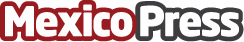 Ternium y Fundación Proa traen de regreso a Puebla la magia y diversidad del cine latinoamericanoSe llevará a cabo del 14 al 16 de junio en el Museo Amparo, el Complejo Cultural Universitario de la BUAP y San Miguel Xoxtla. Esta edición contará con dos funciones al aire libre en el Parque Pavigi y el Zócalo en San Miguel Xoxtla, las cuales estarán abiertas al público en general. En esta novena edición se proyectarán 10 películas de 5 países de forma gratuitaDatos de contacto:Saraí Almazán                                                           Oca Reputación55 2887 1503        Nota de prensa publicada en: https://www.mexicopress.com.mx/ternium-y-fundacion-proa-traen-de-regreso-a Categorías: Nacional Cine Sociedad Puebla http://www.mexicopress.com.mx